                      ΠΡΟΣΚΛΗΣΗ ΕΚΔΗΛΩΣΗΣ ΕΝΔΙΑΦΕΡΟΝΤΟΣΗ Σχολή/Τμήμα ................του Αριστοτέλειου Πανεπιστημίου Θεσσαλονίκης προτίθεται να προβεί, σύμφωνα με τις διατάξεις του αρ. 118 του ν. 4412/2016 στην προμήθεια [υπό προμήθεια είδος ή υπηρεσία].ΠΕΡΙΓΡΑΦΗ ΕΙΔΟΥΣ Η ΥΠΗΡΕΣΙΑΣ, ΠΟΣΟΤΗΤΕΣ, ΤΙΜΗ ΜΟΝΑΔΟΣ[Αναλυτικές τεχνικές προδιαγραφές]Κωδικός CPV προμήθειας ή υπηρεσίας: ……………………..Ο συνολικός προϋπολογισμός ανέρχεται στο ποσό των ..................... με ΦΠΑ Παρακαλούνται οι ενδιαφερόμενοι να αποστείλουν τις προσφορές τους εντός πέντε ημερών από την ανακοίνωση της πρόσκλησης μέχρι και την ........................................... (ημερομηνία, ημέρα, ώρα] με ηλεκτρονική αποστολή στο email: ............................, ή εντύπως στη διεύθυνση .......................Η αξιολόγηση των προσφορών θα ολοκληρωθεί εντός δέκα (10) ημερών, με κριτήριο είτε αποκλειστικά την τιμή είτε ποιοτικά χαρακτηριστικά τα οποία πρέπει να αναφέρονται.Μετά την αξιολόγηση των προσφορών οι συμμετέχοντες θα ενημερωθούν (με email ή fax)) για τα αποτελέσματα της αξιολόγησης και την κατάταξή τους.Εάν το ποσό του αιτήματος είναι μεγαλύτερο των 2.500€ χωρίς ΦΠΑ, ο υποψήφιος ανάδοχος θα κληθεί να προσκομίσει εντός δεκαπέντε (15) ημερών, σύμφωνα με τις διατάξεις των άρθρων 73 και 74 του Ν. 4412/2016, τα παρακάτω πιστοποιητικά:Πιστοποιητικό ποινικού μητρώου του νομίμου εκπροσώπου της εταιρείας, ή Υπεύθυνη Δήλωση του Ν. 1599/ 1986 στην οποία θα δηλώνεται η μη συνδρομή των λόγων αποκλεισμού του της παρ. 1 του άρθρου 73 του Ν. 4412/2016 Πιστοποιητικά φορολογικής και ασφαλιστικής ενημερότητας Τελευταία τροποποίηση του καταστατικού της εταιρείας ή οποιοδήποτε άλλο νομιμοποιητικό έγγραφο από το οποίο να προκύπτει ο νόμιμος εκπρόσωπος της εταιρείας. Σε περίπτωση αδυναμίας προσκόμισης των ανωτέρω πιστοποιητικών εντός της ορισθείσας προθεσμίας ο υποψήφιος ανάδοχος αποκλείεται από τη διαδικασία και καλείται ο αμέσως επόμενος στην κατάταξη συμμετέχων.Η υπογραφή της σύμβασης (εφόσον απαιτείται) θα πραγματοποιηθεί μετά την ολοκλήρωση των διαδικασιών έγκρισης της πίστωσης και ανάθεσης από την αναθέτουσα αρχή. Σημειώνεται ότι ο ανάδοχος υποχρεούται να τηρεί τις υποχρεώσεις του που απορρέουν από τις διατάξεις της περιβαλλοντικής, κοινωνικοασφαλιστικής και εργατικής νομοθεσίας, που έχουν θεσπιστεί με το δίκαιο της ΄Ενωσης, το εθνικό δίκαιο, συλλογικές συμβάσεις ή διεθνείς διατάξεις περιβαλλοντικού, κοινωνικού και εργατικού δικαίου, όπως αυτές απαριθμούνται στο Παράρτημα Χ του Προσαρτήματος Α του Ν. 4412/2016.Τέλος, ενημερώνουμε ότι τον ανάδοχο βαρύνουν οι κρατήσεις, σύμφωνα με την κείμενη νομοθεσία.ΥπογράφωνΕΛΛΗΝΙΚΗ ΔΗΜΟΚΡΑΤΙΑ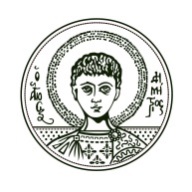 [ΣΧΟΛΗ-ΤΜΗΜΑ-ΥΠΗΡΕΣΙΑ][ΣΧΟΛΗ-ΤΜΗΜΑ-ΥΠΗΡΕΣΙΑ]ΕΛΛΗΝΙΚΗ ΔΗΜΟΚΡΑΤΙΑΠληροφορίες: ………………ΑΡΙΣΤΟΤΕΛΕΙΟΠΑΝΕΠΙΣΤΗΜΙΟΘΕΣΣΑΛΟΝΙΚΗΣΤηλ.: 2310 .........FAX: 2310 ...........e-mail: .................ΚΤΙΡΙΟ: ...................